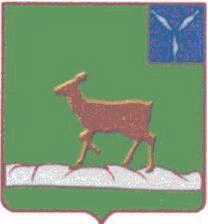 ИВАНТЕЕВСКОЕ РАЙОННОЕ СОБРАНИЕИВАНТЕЕВСКОГО МУНИЦИПАЛЬНОГО РАЙОНАСАРАТОВСКОЙ ОБЛАСТИПервое заседание РЕШЕНИЕ №14 от 4 октября 2023 годас. ИвантеевкаО внесение изменений и дополненийв решение районного Собранияот 28.07.2023 г. №34«Об утверждении положения о порядке назначенияи проведения собрания граждан и конференции граждан (собрание делегатов) на территории Ивантеевского муниципального района Саратовской области»В соответствии со статьями 29, 30 Федерального закона от 6 октября 2003 года №131-ФЗ «Об общих принципах организации местного самоуправления в Российской Федерации», со статьями 12 и 13 Устава Ивантеевского муниципального района Саратовской области, экспертным заключением  правового управления Правительства Саратовской области от 30.08.2023 г. №10-09-05/367,  Ивантеевское районное Собрание РЕШИЛО:1. Внести в приложение №1 к решению районного Собрания от  28.07.2023 г. №34 «Об утверждении положения о порядке назначения и проведения собрания граждан и конференции граждан (собрание делегатов) на территории Ивантеевского муниципального района Саратовской области» следующие изменения и дополнения:1.1. в подпункте 1) во втором случае пункта 3 раздела 1 после слова «должностным» добавить слово  «лицам».1.2. В разделе 2:а) в третьем абзаце пункта 9 после слова «района,» добавить слово «расходы».б) пункт 10 изложить в следующей редакции:«10. Собрание граждан, конференция граждан, проводимые по инициативе населения, назначается решением Ивантеевского районного Собрания по ходатайству инициативной группы граждан Российской Федерации, достигших шестнадцатилетнего возраста и проживающих на территории, на которой предлагается провести собрание граждан, конференцию граждан. Численность инициативной группы должна составлять 100 человек.В ходатайстве инициативной группы о проведении собрания, конференции  должны содержаться вопросы, предлагаемые для вынесения на обсуждение собрания граждан, конференции граждан должна быть указана часть территории Ивантеевского муниципального района, на которой предлагается провести собрание граждан, конференцию граждан. Ходатайство должно быть подписано всеми членами инициативной группы с указанием даты подписания и своих фамилии, имени, отчества, года рождения (в возрасте шестнадцати лет на день подписания ходатайства – дополнительно дня и месяца рождения), серии, номера паспорта или документа, заменяющего паспорт гражданина, а также адреса места жительства, указанного в паспорте или документе, заменяющем паспорт гражданина».в) пункт 14 считать пунктом 12.г) пункты 12-15 считать пунктами 13-16.1.3. в разделах 3 пункты 16-21 считать пунктами 17-22.1.4. в разделе 4 пункты 22-31 считать пунктами 23-32.1.5. в разделе 5 пункты 32-33 считать пунктами 33-34.3. Опубликовать настоящее решение в официальном информационном бюллетене «Вестник Ивантеевского муниципального района» и разместить на сайте администрации Ивантеевского муниципального района в сети «Интернет».Председатель Ивантеевскогорайонного Собрания  	                                                                     А.М. НелинГлава Ивантеевского муниципального района Саратовской области                                                                       В.В. Басов  